, 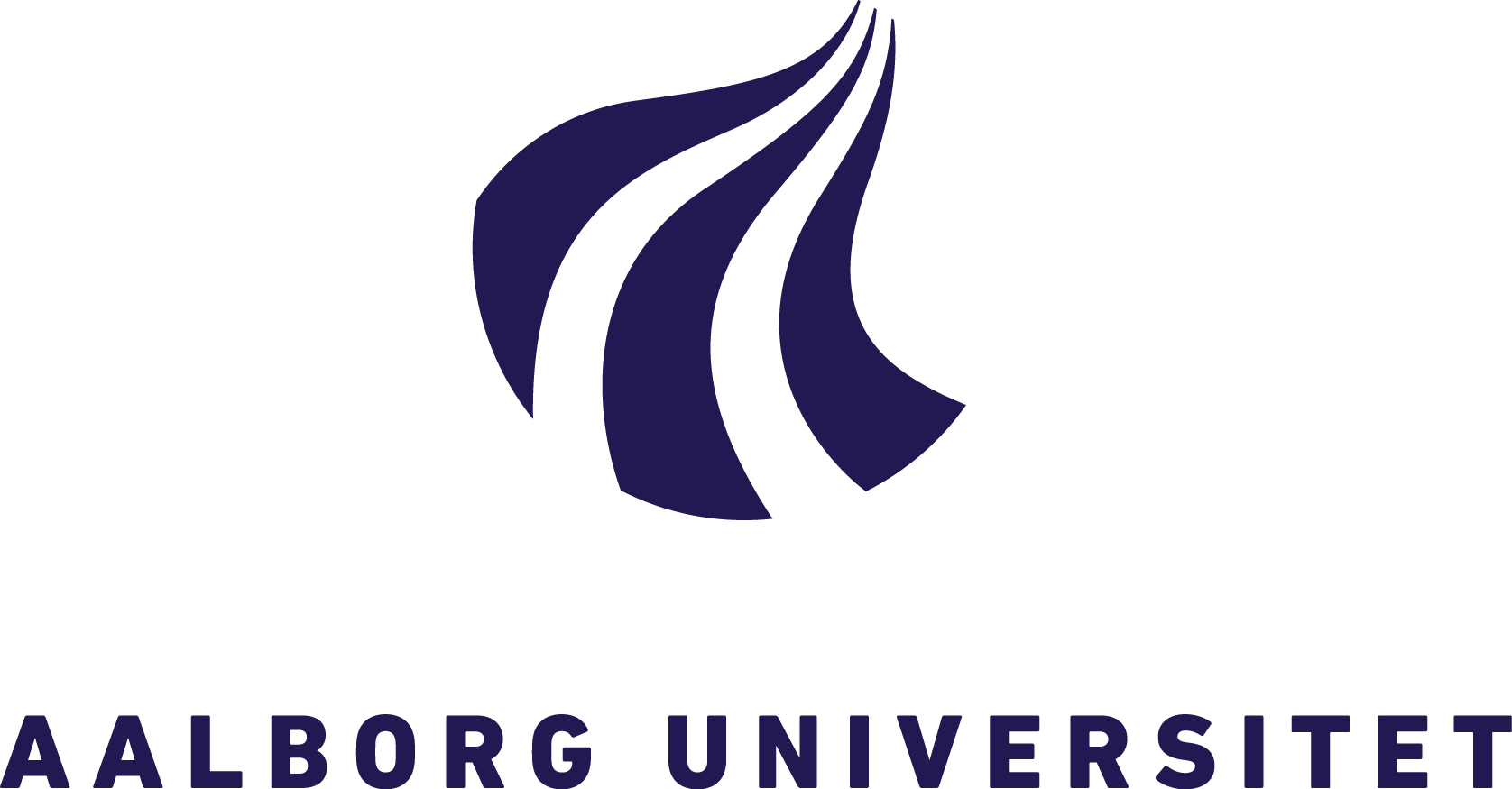 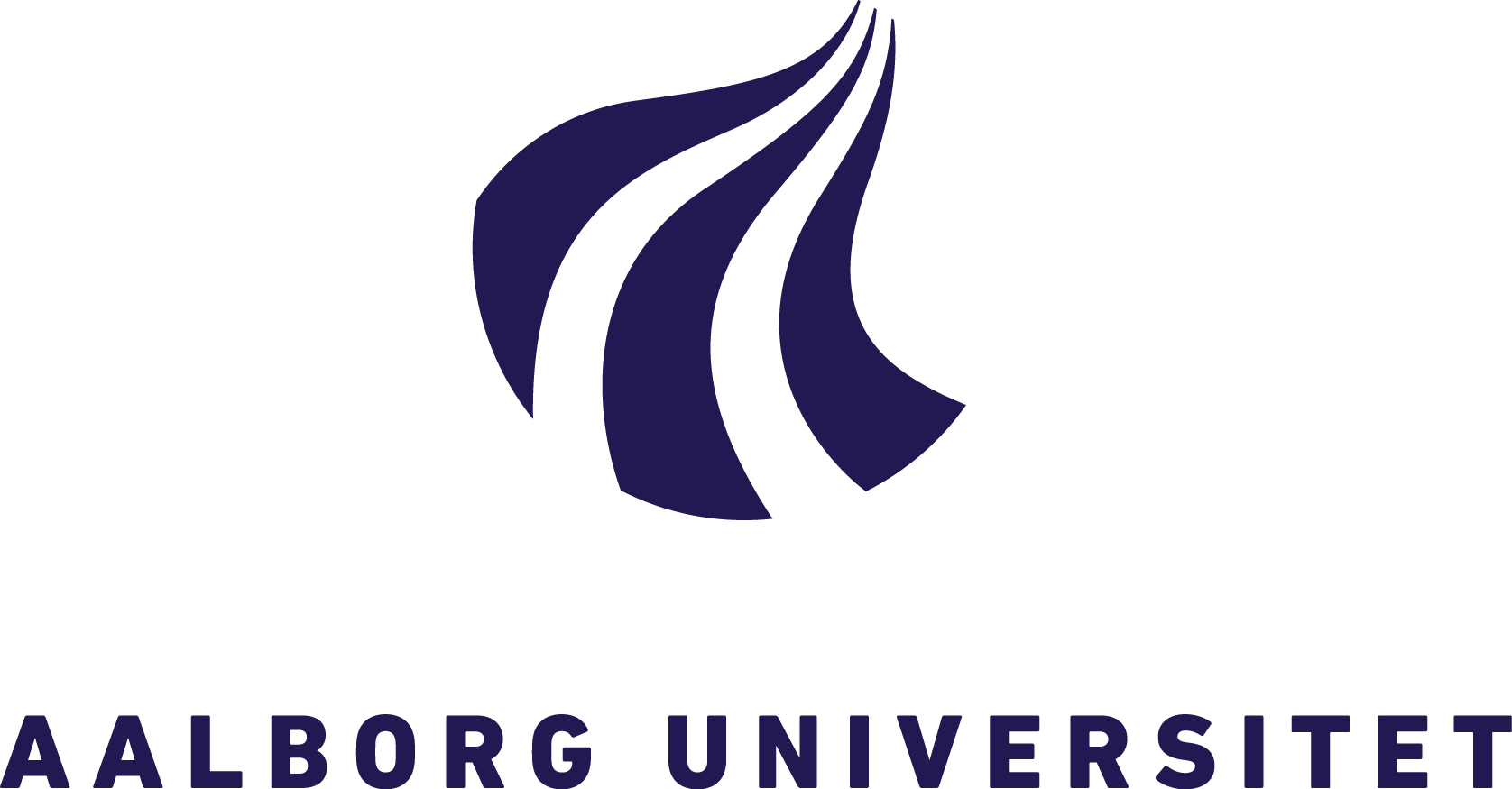 Godkendelse af dagsorden Meddelelser fra studienævnsformanden Nyt fra skolen og sekretariatet Dispensationer og merit (Andrea) Ændring af praksis vedr. tilmelding af studerende på dispensationsramme på Kandidatudd. (bilag 1)Gennemgang af aktionsliste (alle) (bilag 2)Gennemgang af Strategi og Handlingsplan for Psykologi (Rev. i nov. 2015) - (bilag 3)Gennemgang af studiemiljøundersøgelsen (bilag 4)Evt.Godkendelse af dagsorden Godkendt.Meddelelser fra studienævnsformanden Orientering omkring master: Igangværende undersøgelse af muligheden for udbud af en masteruddannelse i psykologi. Der har været dialog med bland andre institutlederen og der er nu gang i de indledende drøftelser, hvor der kigges på mulighederne og på markedet. Fine perspektiver indtil nu og vi tror på at der er et marked. Også en måde at være på forkant med eventuelle kommende dimensioneringer ved at tænke i at blive bredere i udbud og dermed konsolidere os.Tanken er et udbud af et grundforløb i psykologi og forskellige specialiseringer ud fra dette grundforløb.Det eksisterende EVU forløb bør også tænkes ind i forhold til en eventuel master.Diskussion:Det kan blive en udfordring at skabe et optimalt studiemiljø. Det kræver desuden at man strategisk forholder sig til kapaciteten i medarbejderstaben. Pt. er kapaciteten der ikke, så man skal tænke øget bemanding og rekruttering, hvis vi skal kunne løfte opgaven.Det kan blive en styrkelse, men man skal forstå, at det er en strategisk satsning, der skal hænge sammen med andre satsninger. Relationen til professionssprogrammerne er vigtig.Orientering om optag: Vi har meldt ind at vi ønskede at optage 165 stud med en overbookning på 8 studerende. Studiekontoret har desværre glemt overbookningen, så der er nu 147 der har takket ja indtil nu. Der mangler stadig svar fra nogle, men det ser ud som om vi ikke når op på de 165 studerendeVi håber på, at den nye årgang ikke har det samme frafald som det tidligere. Stor fokus på mindskning af frafaldet.På 7. semester ser det ud til at vi har markant større optag end sidste år.Nyt fra skolen og sekretariatet Ændring af fremdriftsreform samt ændringer i flere bekendtgørelser er opmærksomhedspunkter.Man skal nu fx ikke længere tilmeldes 30 ECTS for hvert semester, hvilket letter arbejdsgangen.Dispensationer og merit (Andrea) Intet at meldeÆndring af praksis vedr. tilmelding af studerende på dispensationsramme på Kandidatuddannelsen.  Se bilag samt orientering fra studiekontoret. Gennemgang af aktionsliste (alle) (bilag 1)Snak om hvornår vi mødes i de forskellige arbejdsgrupper. Mails sendes rundt efter mødet omkring mødedatoer.Strategi og Handlingsplan for Psykologi (rev. i nov. 2015) - (bilag 2)Forkert version udsendt først – Andrea har eftersendt korrekt version, men grundsubstansen i de to er den samme.Thomas redegør for, at det kan være en udfordring, at dette nye studienævn overtager det tidliges studienævns handlingsplan. Dette betyder ikke nødvendigvis uenighed i det, der står, men, men måske har dette studienævn andre holdninger til, hvad der helt specifikt skal fokuseres på. Strategi og handlingsplanen er et vigtigt værktøj for os som studienævn i relation til samarbejdet med fakultet og ledelse.Thomas har skrevet kommentarer til, hvad der er gjort i forhold til de enkelte punkter – udsendt som bilag.Studienævnet anmodes om at læse og kommentere til Thomas. Gerne indenfor en uge.Pointer fra diskussion om Strategi- og Handlingsplanen:Strategi og handlingsplanen må ikke blive et ”skuepapir” med manglende sammenhæng til den konkrete hverdag. Det kunne være relevant at vende den om og grundlæggende diskutere, hvorfor vi gør som vi gør og laver, hvad vi laver. Hvilken faglig profil vil vi have og hvordan vil vi udfolde os omkring den?Professionsprogrammerne bør også diskuteres i forhold til den repræsenterede faglighed, så der skabes et mere kollektivt overblik, så programmerne ikke fører for ”selvstændige tilværelser”. Vi skal fortsat have fokus på balancen mellem specialist- og generalistkompetencer. Dette kan blive et vigtigt papir fremadrettet – hvordan ser vi vores studie udvikle sig sammen med professionsprogrammerne?Man kunne diskutere ideen i samundervisning, hvor professionsprogrammerne udbyder undervisning for flere studerende end dem, der i forvejen er på programmet. Dele af undervisningen kunne også stiles imod bachelorstuderende. Det kan man også bruge strategi- og handlingsplanen til.Det er svært at være uenig i det overordnede ideer i papiret, men man kan godt diskutere de mere konkrete elementer og hvilket fokus, der er det/de vigtigste.Det er tale om et formelt papir – hvis AAU kommer og beder om dokumentation for konkrete ændringer i forhold til papiret, skal disse kunne fremvises.Man skal prioritere diskussionerne. Hvordan ser virkeligheden ud i forhold til de ting der står i handlingsplanen? Hvor er de åbenlyse udfordringer – både i relation til økonomi og bemanding?Flere af de ting, der står i planen, gør vi allerede og vi skal arbejde videre med det. Nu er vi i år 2 af denne 3-årige cyklus. Vi kan lave justeringer og vægtninger, men vi skal kunne dokumentere, hvad vi har gjort for at realisere målene i strategi- og handlingsplanen. Her kan eksempelvis nævnes, at undervisningsdagen den 7. september er et konkret eksempel på, at vi forsøger at få skabt en pædagogisk dialog i lærergruppen. Strategi- og handlingsplanen kan være et godt værktøj til at hæve sig udover de daglige sager og arbejdsgange. Udfordringen kan være, at de overordnede overvejelser ofte ikke engagerer folk, hvor de ofte er optagede af de daglige udfordringer med forskning og undervisning. Ambitionsniveauet – hvad er muligt? En plan, som pointerer hvad vi skal arbejde med, men efterfølgende er det så arbejdsgrupperne, der går i dybden. Forslag om at se på muligheden for mere ensartning af seminargangene. Det har meget at sige, hvordan seminariegangene bliver kørt. Diskussion af seminarernes funktion viser, at der er behov for en grundig diskussion af vores forskellige pædagogiske praksisser på uddannelsen. Måske bør vi tænke alternativt omkring brugen af de lokaler vi nu engang har. Det kunne godt diskuteres om der aktuelt finder den bedst lokaleanvendelse sted.Opsummering/konklusion:Hvordan sikrer vi fortsat og brugbar opfølgning på strategi- og handlingsplanen: Intensivering i arbejdet i professionsprogramarbejdsgruppenGenetablering af PBL-gruppen.Diskussion af forskellige temaer med relevans for strategi- og handlingsplanen på de månedlige lærermøder Hele handlingsplanen skal tages op i den samlede lærergruppe.Fysiske rammer: Læsesal – hvordan kan vi skabe en god forudsætning for at de studerende bruger læsesalen, når/hvis vi får en igen? Vi føler os trængt pladsmæssigt – mange ting ligger udenfor vores indflydelse – blandt andet ift lokaler.Forslag om, at man kunne fordele punkterne, således at man tager et punkt eller to op til hvert studienævnsmøde. Fokus på de eksterne relationer – møde med aftagerpanelet i september.Thomas bringer ønsket om læsesal videre. Dette er også en del af realiseringen af strategi- og handlingsplanen.Eventuelle kommentarer til Thomas’ notat med refleksioner over strategi og handlingsplanen – modtages indenfor en uge. Gennemgang af studiemiljøundersøgelsen (bilag 4)Studienævnet skal levere en kort skriftlig redegørelse om studiemiljøundersøgelsen.Thomas har skrevet et notat/udkast til svar, som medlemmerne af studienævnet kommenterer på i forhold til, hvad der bør arbejdes videre med:Pointer fra diskussionen:Foruroligende, at der tilsyneladende bruges mindre tid på studiet end en normeret arbejdsuge.Det har givetvis en del at gøre med arbejde ved siden af studiet.Mange er her kun til forelæsninger og så tager man hjem. Der er meget selvstudie og det har mange svært ved. Mange timers læsning i forhold til mængden af timer på studietMeget spildtid når der ikke altid er mulighed for at gå i grupperum.Forskellige kulturer på de forskellige årgange, nogle årgange har større fagligt fællesskab end andre, hvilket også har stor betydning for antallet af aktive timer på studiet.Forskelle på forelæserne i forhold til, hvor meget de går op i selve forelæsningsdelen - vigtigt at man som forelæser har sat sig ind i, hvordan man inspirer og fanger de studerende.De fysiske rammer har stor betydning for oplevelsen af at være studerende. Efterspørgslen på en læsesal og gruppelokaler hænger sammen med, hvor mange timer der lægges.Der er nogle vilkår vi ikke kan ændre på i forhold til de fysiske rammer, men det bør ikke hindre os i at påpege, at vi ikke har rammer til at lave ordentlig PBL arbejde. De rammer vi har, har indflydelse på, hvad vi kan udrette.Mere undervisningsaktivitet på tværs af semestrene for at støtte op om sammenhængen på tværs. Hvis de studerende synes, at noget er spændende, så bruger de også tid på det.Lav svarprocent – men stadig højere end generelt på Hum Fak. Drøftelse i lærergruppen. Hvorfor bruger de studerende ikke mere tid på deres studie end de gør? Kunne være oplagt at bringe op som et tema på et lærermøde. Et fokuspunkt kunne være at fokusere mere på, hvad de studerende foretager sig mellem og som forberedelse på lektionerne. De studerende bør også snakke om det internt. Juntaen involveresMåske bør vi sammenholde tallene med andre universiteters psykologistudier.Der er mange spændende diskussioner omkring studiemiljø, men mange af de udfordringer, der er kommet frem i studiemiljøundersøgelsen har baggrund i, at de fysiske rammer er blevet mere pressede. Studienævnet har således en hypotese om, at der er en sammenhæng mellem de fysiske rammer og de studerendes aktivitet på studiet og at det kunne være interessant, at følge op på denne sammenhæng.Notatet sendes videre til Nikolaj i sin nuværende form med ovenstående tilføjelse samt oplysning om, at det er blevet diskuteret på dette studienævnsmøde.EventueltDer blev udtrykt ønske om, at studienævnsmøderne fremover indkaldes via Outlook kalenderen.Studienævnet var enigt i, at dette vil være hensigtsmæssigt.Godkendt den 01.09.16 ------------------------------------------------------------------------------SN-mødekalender E2016 – kl. 09.30-12.00, KS3 – alle møder i Efterår 2016 er i lok. 2.107Møde 06, onsdag 10. aug. 2016 (uge 32), kl. 09.30-12.00Møde 07, onsdag 14. sep. 2016 (uge 37), kl. 09.30-12.00Møde 08, onsdag 12. okt. 2016 (uge 41), kl. 09.30-12.00 Møde 09, onsdag 09. nov. 2016 (uge 45), kl. 09.30-12.00Møde 10, onsdag 14. dec. 2016 (uge 50), kl. 09.30-12.00Dagsorden – Studienævnsmøde – onsdag den 10.8.2016  kl. 09.30-12.30  lokale 2.107 KS3 Referat – Studienævn 10.8.2016NavnTil stedeAfbud fra:ReferentStudienævn:VIP repræsentanter:Thomas Szulevicz (studienævnsformand) – (Thomas)XBendt Torpegaard Pedersen – (Bendt)XMogens Jensen – (Mogens)XKristine Kahr Nilsson – (Kristine) XSuppleanter:Carolin Demuth – (Carolin) XLuca Tateo– (Luca)XStudenterrepræsentanter:Emma Mille Hansen – (Emma) næstformandXRasmus Halskov – (Rasmus)XMads Bavnild Grøn – (Mads)XBeinta Midjord Rasmussen– (Beinta)XStudenter suppleanter:Kathrine Gundersen – (Kathrine)XJosefine Børthy Petersen – (Josefine)XHelena Thingvad Klausen – (Helena) XKatrine Riisager Sejersen – (Katrine)XLis Kragh Lund JensenXObservatører:Nikolaj Stegeager (skoleleder) (Nikolaj)XKathrine Vognsen (skolesekretær) (Kathrine) XXAnnette Christensen (sekretær)(Annette)  XElsebeth Bækgaard (sekretær) (Elsebeth) XAndrea Dosenrode (udd. koordinator) (Andrea)X